Schacht-Einlauftonne (SET)BeschaffungshinweiseHersteller & Lieferant:Faszitech UG  (haftungsbeschränkt)Am Schlosspark 23, 64625 BensheimTelefon:  06251.9888980Kontakt:   info@faszitech.deHomepage:   www.faszitech.deGeschäftsführer Helmuth Pfitzmeier Kontakt:   hp@faszitech.dePatentschutz:	Europäisches Patent Nr. 3581725Konstruktion und Wirkungsweise der SET ist EU-weit patentrechtlich geschützt.Beschaffung:Faszitech UG ist Patentinhaber und EU-weit der einzige Anbieter der SET. Angebote Dritter erfolgen als Vermittlung.Beschaffungen sind als ‘freihändige Vergabe‘ nach VgV § 14 Abs. 4 - 2.c möglich.Bestell- & Preisliste: Siehe nachfolgendVertrieb & Verkauf: Bestellungen per e-mail an: < sales@faszitech.de >Versandkosten:Innerhalb Deutschland: Pauschal je SET 100,00 €.Versand von Zubehör nach Aufwand.Versand ins Ausland nach Aufwand.Faszination Technik <> Faszination Technik <> Faszination Technik <> Faszination TechnikBestell- & Preisliste	Ich bin Neukunde	   Ich bin bereits Kunde - Kundennummer:      Datum,   Stempel,   UnterschriftMit Ihrer Unterschrift bestellen Sie verbindlich die o.g. Artikel, akzeptieren unsere allgemeinen Geschäfts- und Zahlungsbedingungen und stimmen der Speicherung Ihrer Daten zur Auftragsabwicklung zu.Modelle & Konstruktionsdetails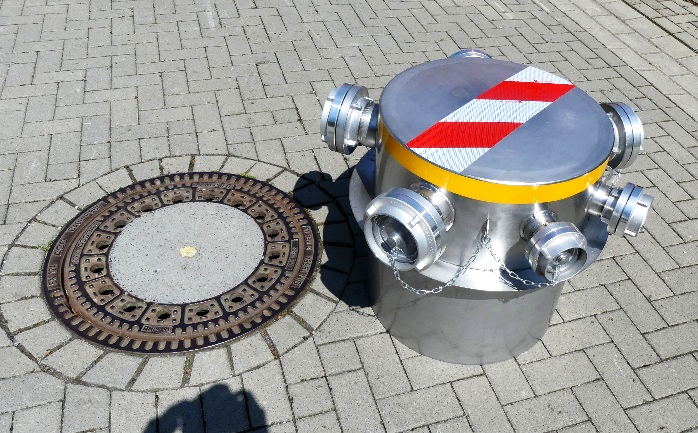 Schacht-Einlauftonne (SET) Typ FWA	mit 4 x A und 2 x B DIN-Storz-	Anschlüssen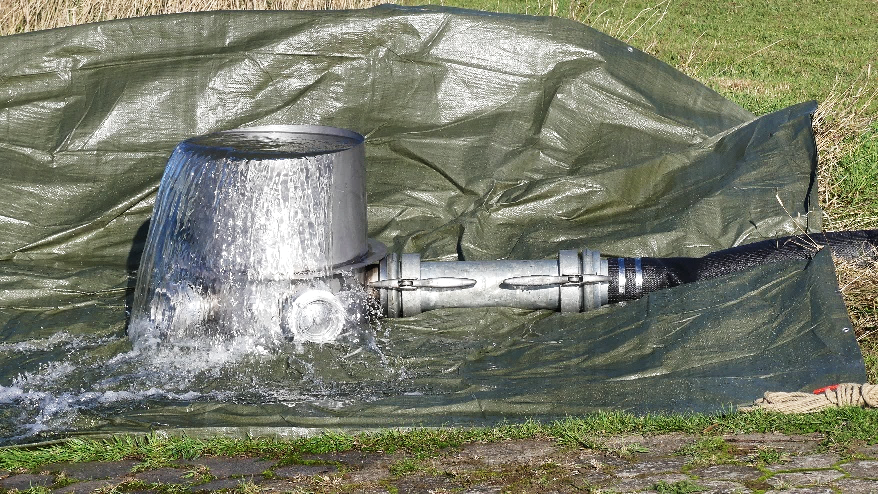 Typ WP1	mit 3 x A, 1 x B DIN-Storz- und 1 x 150 mm	Perrot-Anschlüssen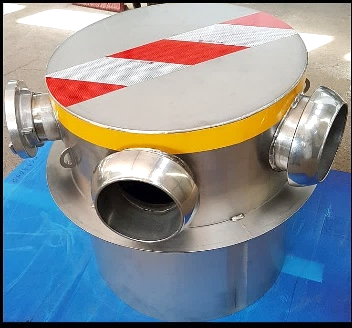 Typ WP2	mit 2 x 150 mm Perrot- und 2 x A DIN-Storz-	Anschlüssen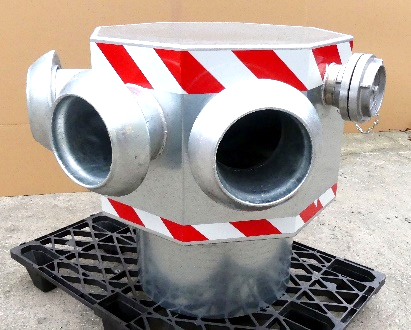 Typ WP25/3 mit 3 x 250 mm Perrot- und 1 x A DIN-Storz-AnschlüssenDarüber hinaus werden SET-Sondermodelle nach Kunden-wunsch gefertigt. Technischen Angaben können sich durch Produktions-/Lieferprozesse verändern.Gewährleistungsfrist: 2 Jahre  (gemäß § 438 BGB)Faszination Technik <> Faszination Technik <> Faszination Technik <> Faszination TechnikIhre Rechnungsanschrift:Ihre Lieferanschrift:Ansprechpartner bei Ihnen:Ansprechpartner bei Ihnen:Ansprechpartner bei Ihnen:Ihre Durchwahl / Fax-Nr.:Ihre Durchwahl / Fax-Nr.:Ihre Durchwahl / Fax-Nr.:Datum:Datum:Ihr Aktenzeichen:Ihr Aktenzeichen:Ihr Aktenzeichen:Ihre E-mail-Adresse:Ihre E-mail-Adresse:Ihre E-mail-Adresse:Seite 1 von 1Seite 1 von 1Bestell-mengeArtikelStaffel-Nettopreise (€/je Stück), zzgl. VersandStaffel-Nettopreise (€/je Stück), zzgl. VersandStaffel-Nettopreise (€/je Stück), zzgl. VersandStaffel-Nettopreise (€/je Stück), zzgl. VersandStaffel-Nettopreise (€/je Stück), zzgl. VersandBestell-mengeArtikelAbnahmeab 10 StückAbnahmeab 5 StückAbnahmeab 3 StückAbnahmeab 3 StückAbnahme1 Stück1.SET FWA (AAAA-BB)2.300,--2.420,--2.540,--2.540,--2.670,--2.SET WP1 (F-AAA-B)2.400,--2.520,--2.650,--2.650,--2.780,--3.SET WP2 (FF-AA)2.500,--2.630,--2.760,--2.760,--2.900,--4.SET WP25/3(XXX-A)3.100,--3.260,--3.410,--3.410,--3.590,--5.Zubehör SET Adapter221,--260,--275,--275,--290,--6.Zubehör SET Verbindung500,--530,--560,--560,--590,--7.Einlaufgitter FwPu
Korndurchlass < 8mm289,--306,--323,--323,--340,--8.Einlaufgitter SwPuKorndurchlass < 35mm213,--215,--238,--238,--250,--9.Einlaufgitter-Einsatz zu SwPu, Korndurchlass < 8mm128,--135,--143,--143,--150,--SET:Typen FWA, WP1, WP2Außendurchmesser: Zylinder 560 mm, Auflagering 650 mm, incl. Kupplungen ca. 800 mm, Gewicht: ca. 50 kg  Materialien: SET-Korpus und Perrot-Anschlüsse: V2A Chrom-Nickel-Stahl, säurebeständig 18/10, WNr. 1.4305, Storz-Kupplungen: Aluminium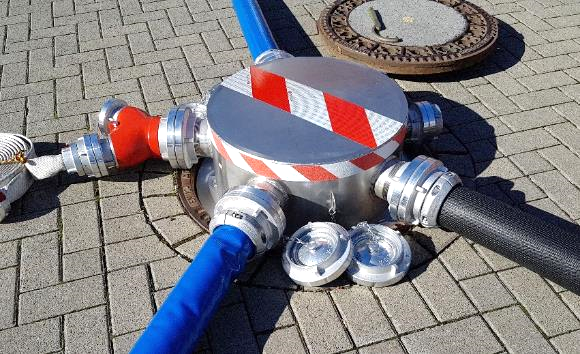 Zubehör SET Adapter1 x Sammelstück A - 2xB  (AWG, DIN 14355)2 x Übergangsstück Gr. A-B  (LM, DIN 14343)2 x Übergangsstück Gr. B-C  (LM, DIN 14342)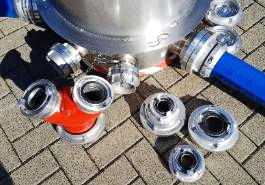 Zubehör-SET Verbindung	1 x A-Schlauch 2 m lang, 1 x A-Schlauch 3 m lang, 1 x A-Schlauch 5 m lang, mit jeweils beidseits A-Kupplung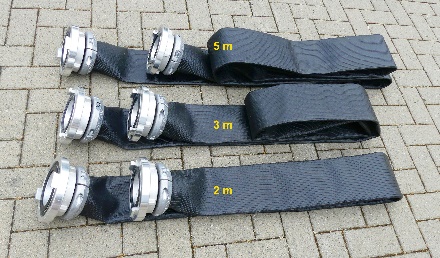 Zubehör-SET Einlaufgitter FwPu1 x Metall-Gitterplatte (V2A) für Fw-Kreiselpumpen, Korndurchlass 8 mm mit verstellbaren Abstandshaltern zum Boden-nahen Ansaugen (bis auf ca. 5 - 10 cm)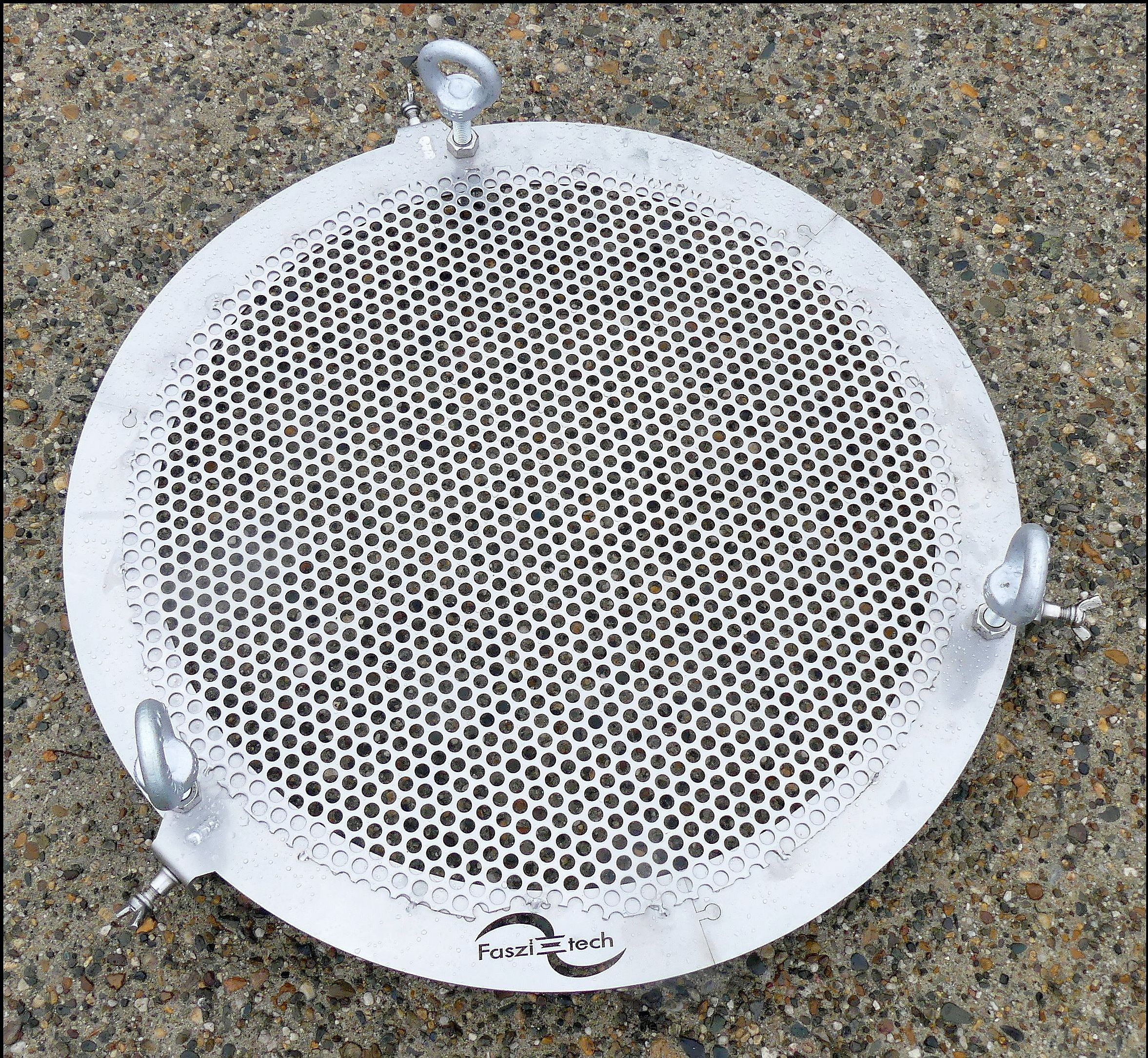 Zubehör-SET Einlaufgitter SwPu1 x Metall-Gitterplatte (V2A) für Schmutzwasser-Kreiselpumpen, Korndurchlass 35 mm mit verstellbaren Abstandshaltern zum Boden-nahen Ansaugen (bis auf ca. 5 - 10 cm)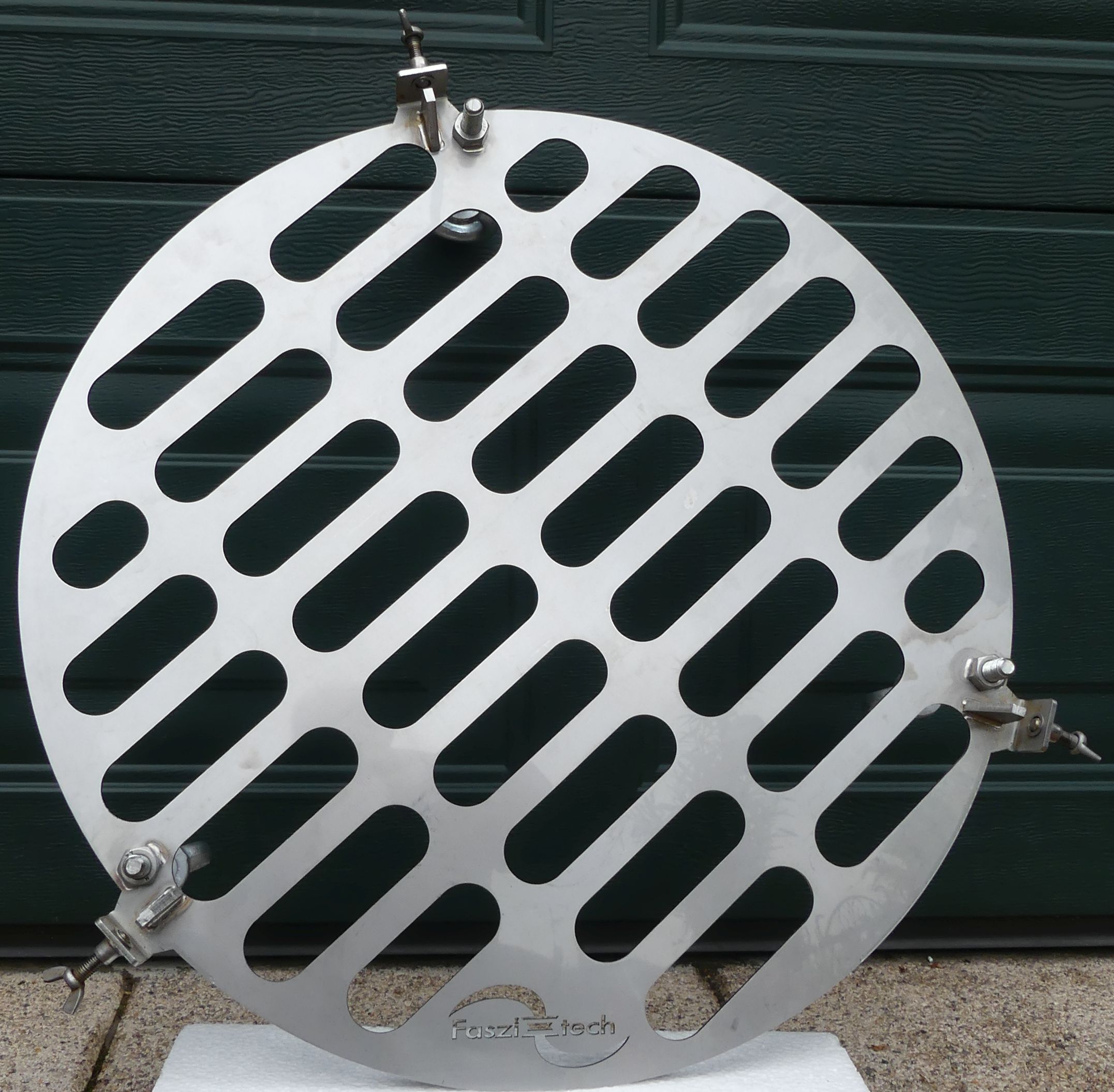 Zubehör-SET Ergänzung für Einlaufgitter SwPu – Gitter mit Korndurchlass 8 mmZusatz-Metall-Gitterplatte (V2A) zum Einlaufgitter SwPu für Fw-Kreiselpupen, Korndurchlass 8 mm 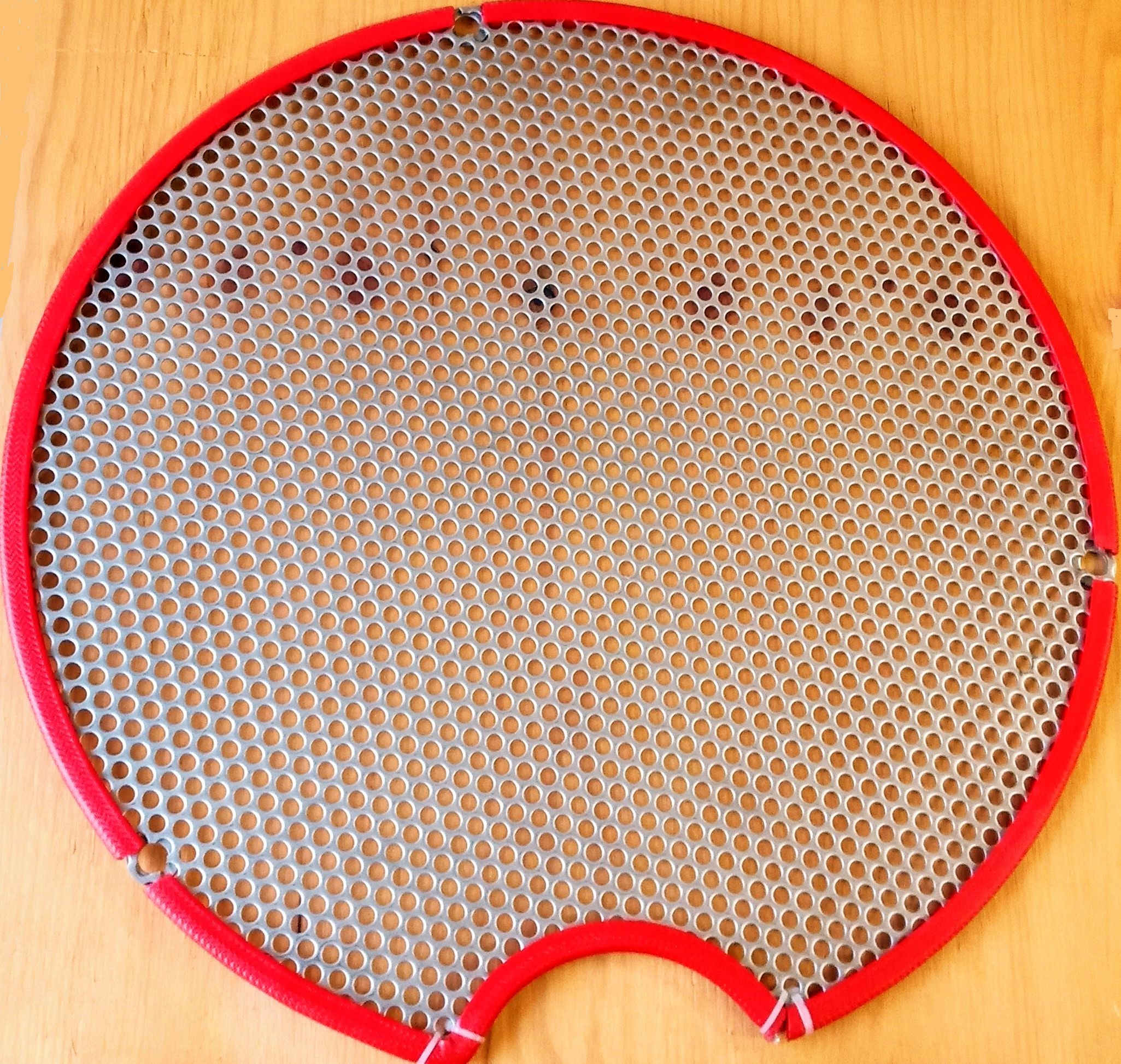 